Схема                 маршрута прогона скота для выпаса на территориимуниципального образования города Пугачева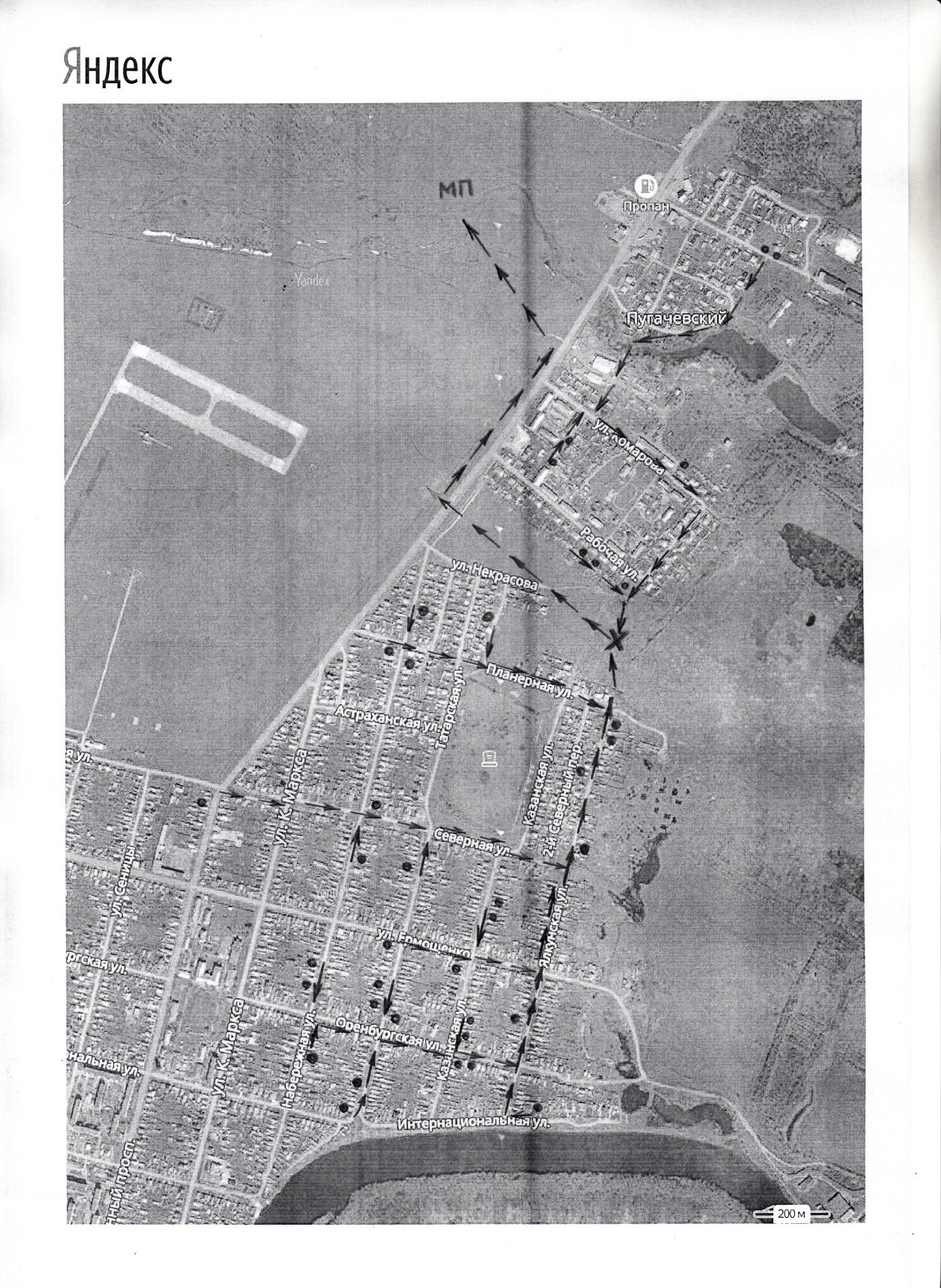                                                                 Х – место сбора скота МП – место пастбища№п/пНаименование улицВремяпрогона скота1.ул. ИнтернациональнаяЕжедневно с 6.00 до 6.30с 20.00 до 20.302.ул. ОренбурскаяЕжедневно с 6.00 до 6.30с 20.00 до 20.303.ул. ЕрмощенкоЕжедневно с 6.00 до 6.30с 20.00 до 20.304.ул. СевернаяЕжедневно с 6.00 до 6.30с 20.00 до 20.305.ул. ПланернаяЕжедневно с 6.00 до 6.30с 20.00 до 20.306.ул. НабережнаяЕжедневно с 6.00 до 6.30с 20.00 до 20.307.ул. ТатарскаяЕжедневно с 6.00 до 6.30с 20.00 до 20.308.ул. КазанскаяЕжедневно с 6.00 до 6.30с 20.00 до 20.309.ул. ЯлкунскаяЕжедневно с 6.00 до 6.30с 20.00 до 20.3010.ул. РабочаяЕжедневно с 6.00 до 6.30с 20.00 до 20.3011.ул. КомароваЕжедневно с 6.00 до 6.30с 20.00 до 20.30